Subject: HealthTopic: Body Parts RevisionActivity: Label the parts of the body.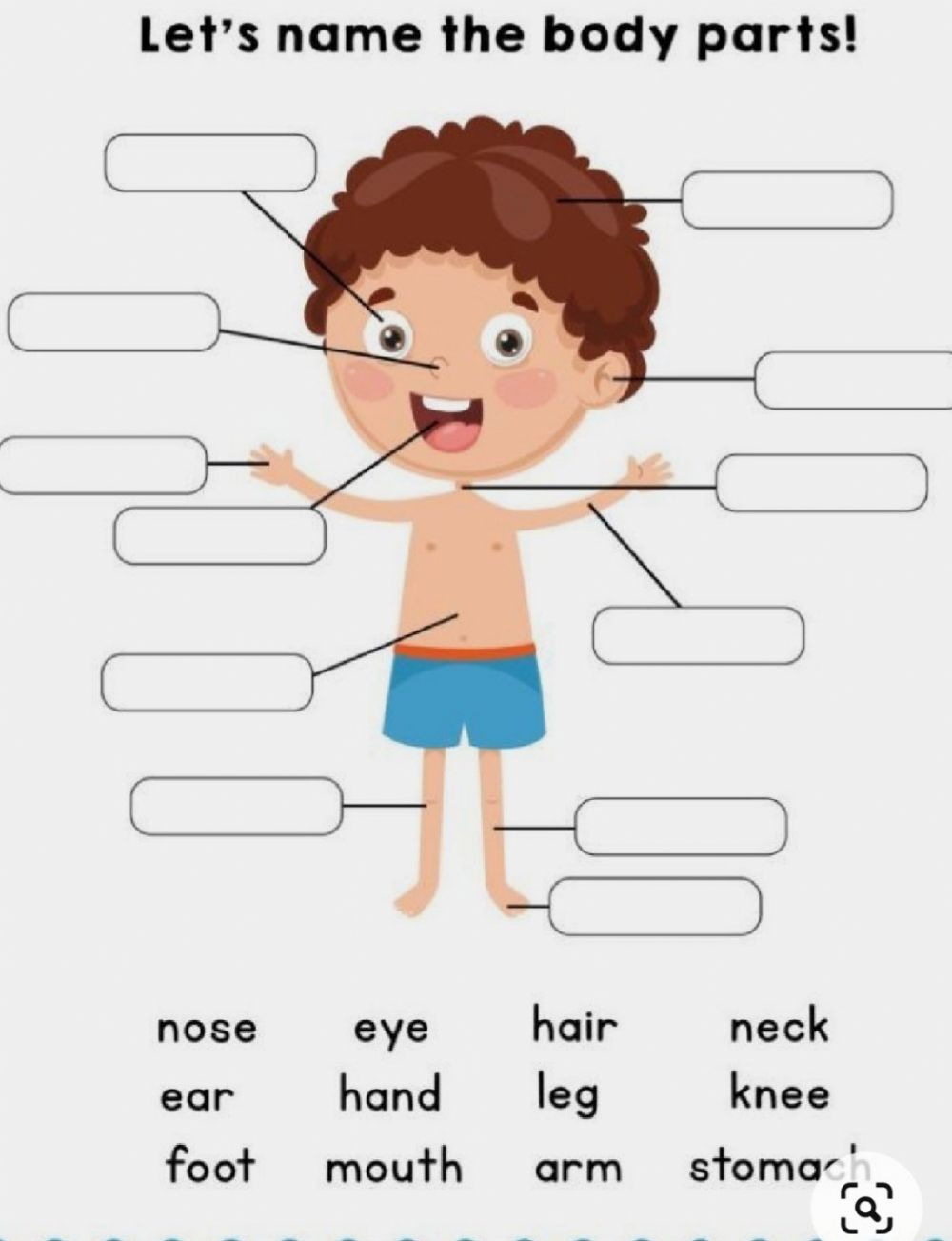 